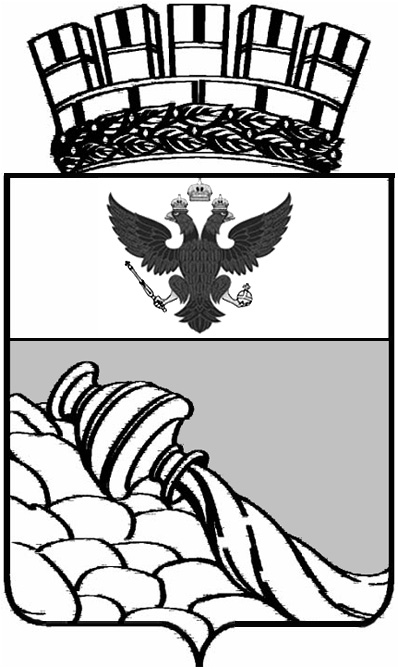 П Р И К А Зот 11.10.2021 г.							      № 1183/01-02ВоронежО проведении городского фестиваля историко-краеведческих проектов «Традиции и современность»   В целях выявления, развития и поддержки талантливых детей и молодежи в области краеведения и в соответствии с планом работы управления образования и молодежной политики на 2021-2022 учебный годПРИКАЗЫВАЮ:1.Утвердить Положение о проведении городского фестиваля историко-краеведческих проектов «Традиции и современность» и состав оргкомитета (приложения №№ 1, 2). 2. Рекомендовать руководителям муниципальных бюджетных образовательных учреждений провести организационную работу по участию обучающихся в городском фестивале историко-краеведческих проектов «Традиции и современность».3.Муниципальному бюджетному учреждению дополнительного образования Центр дополнительного образования «Реальная школа» (директор Руденко С.А.) организовать и провести в дистанционной форме в период с 17 по 31 января 2022 года городской фестиваль историко-краеведческих проектов «Традиции и современность». Контроль исполнения данного приказа оставляю за собой. И.о.руководителя                                                                        О.Н. Бакуменко                                                                                Н.Н. Ласкина228-33-98                                                                                      Приложение № 1 к приказу управления образования и молодежной политикиот «_____» ____2021 г.    №____ПОЛОЖЕНИЕо проведении городского фестиваля историко-краеведческих проектов «Традиции и современность»1.	Цель и задачи ФестиваляЦель: - выявление, развитие и поддержки талантливых детей и молодежи в области краеведения; - содействие их творческому росту; - формирование уважительного отношения к национальным традициям России.Задачи:-	демонстрация творческих возможностей и талантов, обучающихся;-	популяризация художественного и краеведческого творчества;-	развитие поисковой работы обучающихся.2. Организаторы Фестиваля- управление образования и молодежной политики администрации городского округа город Воронеж;- муниципальное бюджетное учреждение дополнительного образования Центр дополнительного образования «Реальная школа».Для проведения Фестиваля формируется организационный комитет (приложение №2).Организационный комитет формирует состав жюри. Участники Фестиваля:- обучающиеся объединений историко-краеведческого и декоративно-прикладного направлений муниципальных бюджетных учреждений дополнительного образования;- обучающиеся муниципальных бюджетных общеобразовательных учреждений.Фестиваль проводится в двух возрастных категориях: - 8 – 12 лет;- 13 - 18 лет.Срок, место и порядок организации Фестиваля:Работа жюри с 26 по 27 января 2022 г.Результаты Фестиваля будут размещены на сайте МБУ ДО ЦДО «Реальная школа» 31 января 2022 г.На Фестиваль необходимо предоставить по 1 фотографии рисунка и изделия декоративно-прикладного творчества снятой на нейтральном фоне с боковым освещением.Фотографии конкурсных работ должны быть хорошего качества и соответствовать следующим параметрам:формат JPEG;размер изображения не менее 1080 на 720 пикселей.Загружаемые фотографии должны содержать в названии следующую информацию: название ОУ;название раздела номинации;Ф.И. автора, возраст;Ф.И.О. педагога.Заявку (приложение 1 к положению), проекты, фотографии направить до 22 января 2022 г. на электронный адрес: octtuvrn.hud_estet@mail.ru с обязательной пометкой в теме письма «Традиции и современность» и фамилией участника.Участие в Конкурсе предполагает согласие участников с условиями проведения Конкура и согласие на обработку персональных данных, указанных в заявке.	По всем организационным вопросам обращаться в Центр дополнительного образования «Реальная школа» (педагог-организатор - Аскольская Вера Александровна, контактные телефоны: +7(473) 248-48-60, моб. т. +7-908-144-68-47).Направления Фестиваля:КраеведческоеВ гостях у истории «Обычаи и традиции родного города»:- «Культура родного края. Театральная афиша - проект» (презентация не более 10 слайдов);- «Фольклор Воронежской области» - вышивка, книгопись (презентация не более 10 слайдов);- «Мудрость народа» - сочинение (представить в электронном формате - документ «Word» не более 5 страниц);- «Лики города» - записки экскурсовода (представить в электронном формате - документ «Word»).    Критерии оценок:презентация – отражение национальных традиций в культуре г. Воронежа (до 5 баллов);сочинение – необходимо раскрыть темы и сделать выводы (до 5 баллов).Декоративно-прикладное творчествоВ гостях у истории «Обычаи и традиции родного города»: - «Сказки писателей г. Воронежа» – декоративно-прикладное творчество (не более 2-х работ от одного участника);- Лубок-картина по сказкам воронежских писателей и сказателей (не более 2-х работ от одного участника);- «Волшебный край Воронежский. Старинные уголки города в современном мире» - живопись-картина, витраж, батик (не более 1-й работы от одного участника);Требования к творческим работамЖивопись, графика, батик, витраж (формат А-3).     Критерии оценок:оригинальность								до 5 балловвыразительность								до 5 балловотражение темы через художественный образ				до 5 балловхудожественно – творческое мастерство				до 5 балловкомпозиция									до 5 баллов6.Подведение итогов ФестиваляЖюри определяет победителей и призеров Фестиваля по номинациям.Победители и призеры Фестиваля получают дипломы управления образования и молодежной политики администрации городского округа город Воронеж на электронную почту заявителя.Участники Фестиваля, не ставшие победителями и призерами, получают Сертификат участника от организаторов Фестиваля (МБУДО ЦДО «Реальная школа») на электронную почту заявителя.Приложение 1 к положениюЗАЯВКАна участие в заочном фестивале историко-краеведческих проектов «Традиции и современность»Образовательная организация___________________________Руководитель образовательногоучреждения___________	/ ________________ /подпись								расшифровка подписиДатаМ.П.Приложение № 2 к приказу управления образования и молодежной политики от «_____» ____2021 г. №____Состав организационного комитета городского фестиваляисторико-краеведческих проектов «Традиции и современность»Бакуменко О.Н., заместитель руководителя управления образования и молодежной политики администрации городского округа город ВоронежЛырьщикова И.В. начальник отдела общего и дополнительного образования управления образования и молодежной политики администрации городского округа город ВоронежМинакова Т.Н., заместитель начальника отдела общего и дополнительного образования управления образования и молодежной политики администрации городского округа город ВоронежЛаскина Н.Н., главный специалист отдела общего и дополнительного образования управления образования и молодежной политики администрации городского округа город ВоронежРуденко С.А., директор МБУДО Центр дополнительного образования «Реальная школа»Ващенко О.С., заместитель директора по учебно-воспитательной работе МБУДО Центр дополнительного образования «Реальная школа»Аскольская В.А., педагог-организатор МБУДО Центр дополнительного образования «Реальная школа»Пугачева М.В., заведующая художественным отделом МБУДО Центр дополнительного образования «Реальная школа»Работкина Е.С., педагог дополнительного образования МБУДО Центр дополнительного образования «Реальная школа»Шестопалова Г.А., заведующая естественнонаучной и технической литературой Воронежской областной универсальной научной библиотеки имени И.С. Никитина (по согласованию).№ п\пНаименование раздела и название работыОбразовательное учреждение, где создана работа, адрес, телефон, e-mailФ.И. участника (полностью), год рождения Ф.И.О. педагога (полностью), телефон, e-mailПримечаниеНоминация «Историко-краеведческая»Номинация «Историко-краеведческая»Номинация «Историко-краеведческая»Номинация «Историко-краеведческая»Номинация «Историко-краеведческая»Номинация «Историко-краеведческая»1.Номинация «Декоративно-прикладное творчество»Номинация «Декоративно-прикладное творчество»Номинация «Декоративно-прикладное творчество»Номинация «Декоративно-прикладное творчество»Номинация «Декоративно-прикладное творчество»Номинация «Декоративно-прикладное творчество»1.